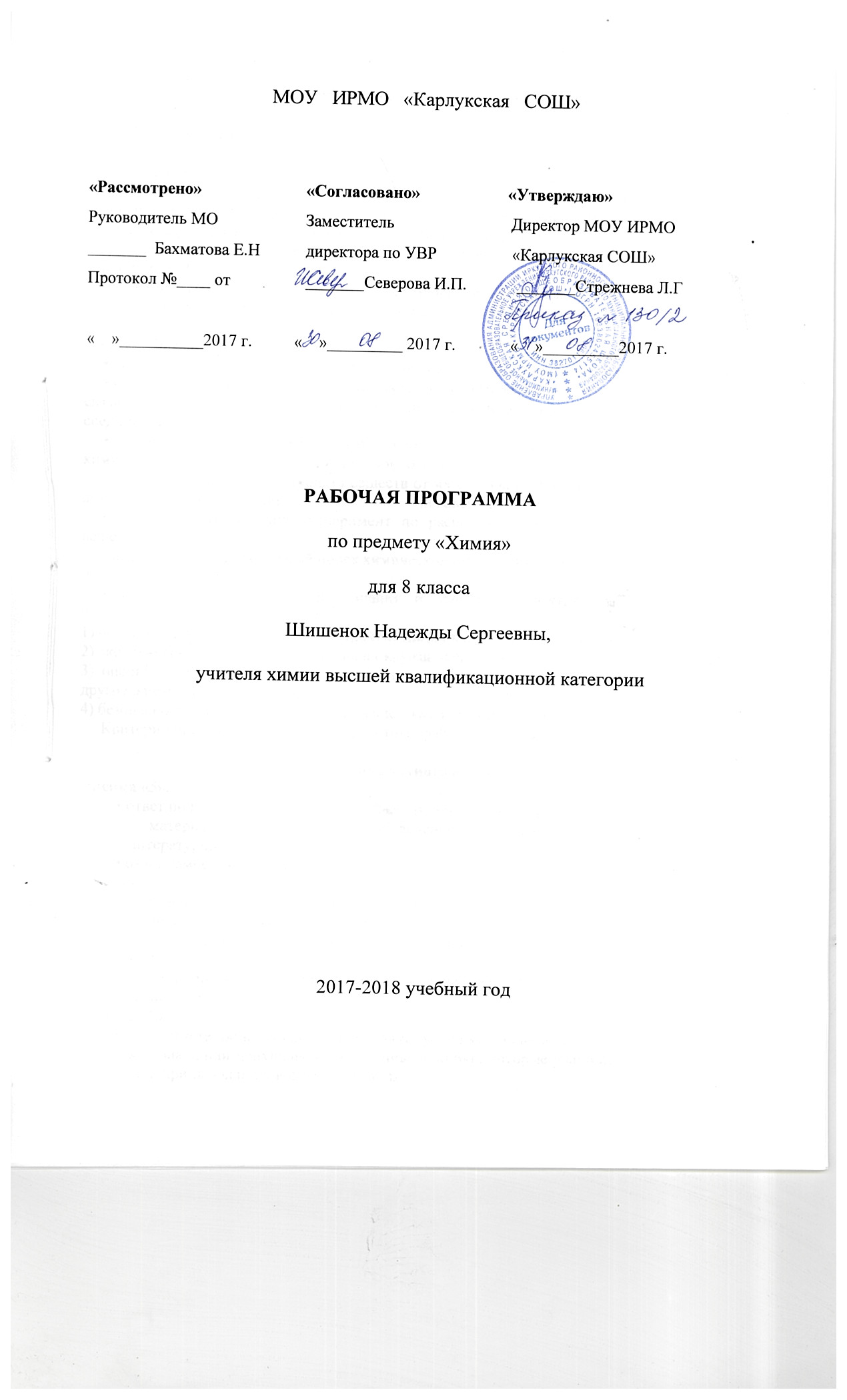 Требования к уровню подготовки обучающихсяУченик должен знать: 
     • важнейшие химические понятия:  вещество, химический элемент, атом, молекула, атомная и молекулярная  масса, ион,  аллотропия, изотопы, химическая формула, химическое уравнение, химическая  связь,  валентность,  степень  окисления,  моль, молярная  масса, молярный  объём,  растворы, оксиды, основания, кислоты, соли;       • основные законы химии : сохранения массы веществ, постоянства состава, периодический закон; 
     • основные теории химии: атомно-молекулярное учение, химической связи; 
     • важнейшие вещества и материалы: металлы, неметаллы, оксиды, кислоты, щёлочи; 
     Ученик должен уметь: 
     • называть изученные вещества по «тривиальной» или международной номенклатуре; 
     • определять:  валентность  и  степень  окисления  химических элементов,  тип  химической  связи  в  соединениях,  заряд  иона,  характер  среды  в  водных растворах неорганических соединениях, 
     • характеризовать: элементы малых периодов по их положению в ПСХЭ; общие химические свойства металлов, неметаллов, основных классов неорганических соединений; 
     • объяснять: зависимость свойств веществ от их состава и строения; природу химической связи (ионной, ковалентной, металлической), 
     • выполнять химический эксперимент по распознаванию важнейших неорганических веществ; 
     • проводить самостоятельный поиск химической информации с использованием различных источников;     • использовать приобретённые знания и умения в практической деятельности и повседневной жизни для: 1) объяснения химических явлений, происходящих в природе, быту, на производстве; 2) экологически грамотного поведения в окружающей среде; 3) оценки влияния химического загрязнения окружающей среды на организм человека и другие живые организмы; 4) безопасного обращения с горючими веществами, лабораторным оборудованием.     Критерии оценивания письменных и устных работ учащихся: Оценка устного ответаОценка «5»:• ответ полный и правильный на основании изученных теорий;• материал изложен в определенной логической последовательности, литературным языком;• ответ самостоятельный.Оценка «4»:• ответ полный и правильный на основании изученных теорий;• материал изложен в определенной логической последовательности, при этом допущены две-три несущественные ошибки, исправленные по требованию учителя.Оценка «3»:• ответ полный, но при этом допущена существенная ошибка или ответ неполный, несвязный.Оценка «2»:                • при ответе обнаружено непонимание учащимся основного содержания учебного материала или допущены существенные ошибки, которые учащийся не может исправить при наводящих вопросах учителя.Оценка «1»: • отсутствие ответа.          Оценка письменных работОценка экспериментальных уменийОценка ставится на основании наблюдения за учащимися и письменного отчета за работу.Оценка «5»:• работа выполнена полностью и правильно, сделаны правильные наблюдения и выводы;• эксперимент осуществлен по плану с учетом техники безопасности и правил работы с веществами и оборудованием;• проявлены   организационно-трудовые  умения   (поддерживаются чистота рабочего места и порядок на столе, экономно используются реактивы).Оценка «4»:• работа выполнена правильно, сделаны правильные наблюдения и выводы, но при этом эксперимент проведен не полностью или допущены несущественные ошибки в работе с веществами и оборудованиемОценка «3»:• работа выполнена правильно не менее чем наполовину или допущена существенная ошибка в ходе эксперимента, в объяснении, в оформлении работы, в соблюдении правил техники безопасности при работе с веществами и оборудованием,  которая исправляется  по требованию учителя.Оценка «2»:• допущены две (и более) существенные ошибки в ходе эксперимента, в объяснении, в оформлении работы, в соблюдении правил техники безопасности при работе с веществами и оборудованием, которые учащийся не может исправить даже по требованию учителя.Оценка «1»:• работа не выполнена, у учащегося отсутствуют экспериментальные умения.Оценка умений решать экспериментальные задачиОценка «5»:• план решения составлен правильно;• правильно осуществлен подбор химических реактивов и оборудования;• дано полное объяснение и сделаны выводы.Оценка «4»:• план решения составлен правильно;• правильно осуществлен подбор химических реактивом и оборудования, при этом допущено не более двух несущественных ошибок в объяснении и выводах.Оценка «3»:• план решения составлен правильно;•правильно осуществлен подбор химических реактивов и оборудования, но допущена существенная ошибка в объяснении и выводах.Оценка «2»:• допущены две (и более) ошибки в плане решения, в подборе химических реактивов и оборудования, в объяснении и выводах.Оценка « 1 »:• задача не решена.Оценка умений решать расчетные задачиОценка «5»:• в логическом рассуждении и решении нет ошибок, задача решена рациональным способом.Оценка «4»:•в логическом  рассуждении и решении нет существенных ошибок, но задача решена нерациональным способом или допущено не более двух несущественных ошибок.Оценка «3»:                 •в логическом  рассуждении нет существенных ошибок, но допущена существенная ошибка в математических расчетах.                                                                   Оценка «2»:•имеются существенные ошибки в логическом  рассуждении и в решении.Оценка «1»:•отсутствие ответа на задание.Оценка письменных контрольных работОценка «5»:•ответ полный и правильный, возможна несущественная ошибка.Оценка «4»:•ответ неполный или допущено не более двух несущественных ошибок.Оценка «3»:•работа выполнена не менее чем наполовину, допущена одна существенная ошибка и при этом две-три несущественные.Оценка «2»:•работа выполнена меньше чем наполовину или содержит несколько существенных ошибок.Оценка «1»:•работа не выполнена.При оценке выполнения письменной контрольной работы необходимо учитывать требования единого орфографического режима.Отметка за итоговую контрольную работу корректирует предшествующие при выставлении отметки за четверть, полугодие, год.Содержание разделов и тем учебного курса     Рабочая программа ориентирована на использование учебника: Рудзитис Г.Е., Фельдман Ф.Г. Химия: учебник для 8 кл. общеобразовательных учреждений/ Г.Е Рудзитис, Ф.Г Фельдман. - М.: Просвещение, 2012.- 160 с.     Тема  урока  совпадает  с  названием  параграфа  учебника,  кроме уроков «Вычисления по   химическим   уравнениям»   и   «Связь  между  классами неорганических соединений» (содержание   в   тексте   в   виде   абзацев).   Все   демонстрации,  лабораторные  опыты  и практические занятия взяты из  Примерной программы.
      В авторскую программу включены следующие изменения:1. Исключена практическая работа по теме: Получение соляной кислоты и изучение её свойств, т.к. отсутствует в Примерной программе и предполагает получение газа, опасного для здоровья (работа заменена демонстрацией).
2. Решение задач по темам: Закон Авогадро. Объемные отношения газов при химических реакциях включено в планирование, но не является обязательным, так как отсутствует в Примерной программе.      Резервное время распределено следующим образом: - 1 час добавлен в тему №1 для проведения дополнительного урока по теме «Классификация химических реакций по числу и составу исходных и полученных веществ», так как знания классификации реакций и умения расставлять коэффициенты в уравнениях реакций являются основными в курсе неорганической химии 8 -11 классов.- 1 час - добавлен в тему №4 для проведения урока обобщения и систематизации знаний по указанной теме.- 1 час добавлен в тему №5 для обобщения, систематизации, коррекции знаний, умений и навыков учащихся по теме «Основные классы неорганических соединений».     Раздел 1. Первоначальные химические понятия (24 ч.)     Предмет химии. Химия как часть естествознания. Вещества и их свойства. Методы познания в химии: наблюдение, эксперимент. Приемы безопасной работы с оборудованием и веществами. Строение пламени.     Чистые вещества и смеси. Способы очистки веществ: отстаивание, фильтрование, выпаривание, кристаллизация, дистилляция, хроматография.     Физические и химические явления. Химические реакции. Признаки химических реакций, условия возникновения  и  течения химических реакций.          Атомы, молекулы, ионы. Вещества молекулярного и немолекулярного строения. Кристаллические решетки: ионная, атомная, молекулярная. Кристаллические и аморфные вещества. Зависимость свойств веществ от типа кристаллической решетки. Качественный и количественный состав вещества.     Простые и сложные вещества. Металлы и неметаллы. Химический элемент. Язык химии. Знаки химических элементов. Относительная атомная масса. Закон постоянства состава вещества.      Химическая формула.  Относительная молекулярная масса.  Массовая доля химического элемента в соединении. Валентность химических элементов. Составление формул бинарных соединений по валентности.     Атомно-молекулярное учение. Закон сохранения массы вещества. Химические уравнения. Типы химических реакций: соединение, разложение, замещение, обмен. Жизнь и деятельность М.И. Ломоносова.    Раздел 2. Кислород (5ч.)     Кислород. Нахождение в природе. Физические и химические свойства. Озон. Получение и применение кислорода. Круговорот кислорода в природе.     Горение. Окисление. Оксиды.     Воздух и его состав. Защита атмосферного воздуха от загрязнений.     Раздел 3. Водород (3 ч.)     Водород. Нахождение в природе. Физические и химические свойства. Водород как восстановитель. Меры безопасности при работе с водородом. Получение. Применение.      Раздел 4. Вода. Растворы (7 ч.)      Вода. Методы определения состава воды – анализ и синтез. Физические и химические свойства воды. Вода в природе и способы ее очистки. Аэрация воды.     Вода как растворитель. Растворимость веществ в воде. Определение массовой доли растворенного вещества.     Раздел 5. Количественные отношения в химии (4 ч.)     Количество вещества. Моль. Молярная масса. Вычисления с использованием понятий «количество вещества», «молярная масса».     Закон Авогадро. Молярный объем газов. Объемные отношения газов при химических реакциях. Относительная плотность газов.     Раздел 6. Основные классы неорганических соединений (10 ч.)      Оксиды. Состав. Классификация. Номенклатура. Физические и химические свойства. Получение.  Применение.     Основания. Состав. Классификация. Номенклатура. Физические и химические свойства. Получение.  Применение.     Кислоты. Состав. Классификация. Номенклатура. Физические и химические свойства. Ряд химической активности металлов. Получение.  Применение.     Соли. Состав. Классификация. Номенклатура. Химические свойства. Способы получения.       Генетическая связь между основными классами неорганических соединений.      Раздел 7. Периодический закон и периодическая система химических элементов Д.И. Менделеева. Строение атома (8 ч.)      Первоначальные представления о естественных семействах химических элементов. Естественное семейство щелочных металлов. Галогены- самые активные неметаллы.     Периодическая система как естественно-научная классификация химических элементов. Табличная форма представления классификации химических элементов. Структура таблицы «ПСХЭ Д.И. Менделеева» (короткая форма). Физический смысл порядкового номера, номера периода, номера группы.     Строение атома: ядро и электронная оболочка. Ядерная (планетарная) модель строения атома. Состав атомных ядер. Изотопы. Заряд атомного ядра, массовое число, относительная атомная масса.     Электронная оболочка атома: понятие об электронном слое, его емкости. Заполнение электронных слоев у атомов элементов I-III периодов.     Современная трактовка периодического закона. Жизнь и деятельность Д.И. Менделеева.     Раздел 8. Строение вещества (7 ч.)     Электроотрицательность химических элементов. Основные виды химической связи: ковалентная неполярная, ковалентная полярная, ионная. Валентность элементов в свете электронной теории. Степень окисления. Правила определения степени окисления элементов.Тематическое планирование учебного курсаКалендарно-тематическое планирование№разделаНазвание раздела/ темыКоличество часов1Первоначальные химические понятия.242Кислород.53Водород.34Вода. Растворы.75Количественные отношения в химии.46Основные классы неорганических соединений.107Периодический закон и периодическая система химических элементов Д.И. Менделеева. Строение атома.88Строение вещества.7ИТОГО:ИТОГО:68№ урокаНазваниеразделаТема урокаКол-во час.Контрольные, практические, лабораторные работыДатаДатаДата№ урокаНазваниеразделаТема урокаКол-во час.Контрольные, практические, лабораторные работыпланфакткорректировка123467891 IПервоначальные химическиепонятия(24 час.)Предмет химии. Вещества и их свойства101-06.092IПервоначальные химическиепонятия(24 час.)Методы познания в химии: наблюдение, эксперимент1Лабораторный опыт «Рассмотрение веществ с различными свойствами»01-06.093IПервоначальные химическиепонятия(24 час.)Практическая работа №1 «Приемы безопасной работы с оборудованием и веществами. Строение пламени»1Практическая работа №108-13.094IПервоначальные химическиепонятия(24 час.)Чистые вещества и смеси. Способы очистки веществ108-13.095IПервоначальные химическиепонятия(24 час.)Практическая работа «Очистка загрязненной поваренной соли»1Практическая работа №215-20.096IПервоначальные химическиепонятия(24 час.)Физические и химические явления. Химические реакции115-20.097IПервоначальные химическиепонятия(24 час.)Атомы, молекулы, ионы 122-27.098IПервоначальные химическиепонятия(24 час.)Вещества молекулярного и немолекулярного строения. Кристаллические решетки122-27.099IПервоначальные химическиепонятия(24 час.)Простые и сложные вещества1Лабораторная работа «Ознакомление с образцами простых и сложных веществ»29.09-04.1010IПервоначальные химическиепонятия(24 час.)Химические элементы. Относительная атомная масса.129.09-04.1011IПервоначальные химическиепонятия(24 час.)Знаки химических элементов. 106-11.1012IПервоначальные химическиепонятия(24 час.)Закон постоянства состава вещества106-11.1013IПервоначальные химическиепонятия(24 час.)Химическая формула. Относительная молекулярная масса. 113-18.1014IПервоначальные химическиепонятия(24 час.)Массовая доля химического элемента в соединении113-18.1015IПервоначальные химическиепонятия(24 час.)Характеристика вещества по химической формуле.120-25.1016IПервоначальные химическиепонятия(24 час.)Валентность химических элементов. Определение валентности химического элемента по формуле.120-25.1017IПервоначальные химическиепонятия(24 час.)Составление формул бинарных соединений по валентности.127.10-01.1118IПервоначальные химическиепонятия(24 час.)Закон сохранения массы вещества. Химические уравнения.127.10-01.1119IПервоначальные химическиепонятия(24 час.)Урок-упражнение. Расстановка коэффициентов в уравнениях химических реакций110-15.1120IПервоначальные химическиепонятия(24 час.)Атомно-молекулярное учение.110-15.1121IПервоначальные химическиепонятия(24 час.)Типы химических реакций: соединение, разложение.117-22.1122 IПервоначальные химическиепонятия(24 час.)Типы химических реакций: замещение, обмен.117-22.1123IПервоначальные химическиепонятия(24 час.)Повторение и обобщение темы124-29.1124IПервоначальные химическиепонятия(24 час.)Контрольная работа по теме «Первоначальные химические понятия»1Контрольная работа №124-29.1125IIКислород(5 час.)Анализ контрольной работы. Кислород, его общая характеристика, нахождение в природе и получение.101-06.1226IIКислород(5 час.)Свойства кислорода.101-06.12    27IIКислород(5 час.)Практическая работа «Получение кислорода и изучение его свойств».1Практическая работа №308-13.1228IIКислород(5 час.)Озон. Аллотропия кислорода.108-13.1229IIКислород(5 час.)Воздух и его состав.115-20.1230IIIВодород(3 час.)Водород, его общая характеристика, нахождение в природе и получение.115-20.1231IIIВодород(3 час.)Химические свойства водорода и его применение122-27.1232IIIВодород(3 час.)Практическая работа «Получение водорода и изучение его свойств»1Практическая работа №422-27.1233IVВода.Растворы.(7 час.)Вода в природе и способы ее очистки1.12-17.0134IVВода.Растворы.(7 час.)Физические и химические свойства воды112-17.01IVВода.Растворы.(7 час.)Вода как растворитель. Растворы119-24.0135IVВода.Растворы.(7 час.)Массовая доля растворенного вещества119-24.0136IVВода.Растворы.(7 час.)Решение расчетных задач с использованием понятия «массовая доля растворенного вещества».126-31.0137IVВода.Растворы.(7 час.)Повторение и обобщение по темам 2-4.126-31.0138IVВода.Растворы.(7 час.)Контрольная работа по темам 2 -4Контрольная работа №239VКоличественные отношения в химии (4 час.)Анализ контрольной работы.Количество вещества. Моль. Молярная масса.140VКоличественные отношения в химии (4 час.)Вычисления с использованием понятий «количество вещества», «молярная масса».142VКоличественные отношения в химии (4 час.)Закон Авогадро. Молярный объем газов.143VКоличественные отношения в химии (4 час.)Объемные отношения газов при химических реакциях. Относительная плотность газов.144VIОсновные классы неорганических соединений (10 час.)Оксиды.1.02-07.0245VIОсновные классы неорганических соединений (10 час.)Гидроксиды. Основания.102-07.0246VIОсновные классы неорганических соединений (10 час.)Амфотерные оксиды и гидроксиды.109-14.0247VIОсновные классы неорганических соединений (10 час.)Кислоты109-14.0247VIОсновные классы неорганических соединений (10 час.)Химические свойства кислот.116-21.0248 VIОсновные классы неорганических соединений (10 час.)Соли116-21.0249Химические свойства солей.124-28.0250Генетическая связь между основными классами неорганических соединений124-28.0251Практическая работа «Решение экспериментальных задач по теме «Основные классы неорганических соединений».1Практическая работа №502-07.0352Контрольная работа по теме «Основные классы неорганических соединений»1Контрольная работа №3.02-07.0353VIIПериодический закон и периодическая система Д.И. Менделеева. Строение атома. (8 час.)Анализ контрольной работы. Первые попытки классификации химических соединений.109-14.0354VIIПериодический закон и периодическая система Д.И. Менделеева. Строение атома. (8 час.)Периодический закон и периодическая система химических элементов Д.И. Менделеева.109-14.0355VIIПериодический закон и периодическая система Д.И. Менделеева. Строение атома. (8 час.)Строение атома.116-21.0356VIIПериодический закон и периодическая система Д.И. Менделеева. Строение атома. (8 час.)Периодическое изменение свойств химических элементов в периодах и А-группах116-21.0358VIIПериодический закон и периодическая система Д.И. Менделеева. Строение атома. (8 час.)Урок-упражнение. Распределение электронов по энергетическим уровням.130.03-04.0459VIIПериодический закон и периодическая система Д.И. Менделеева. Строение атома. (8 час.)Характеристика элемента по его положению в ПСХЭ.130.03-04.0460VIIПериодический закон и периодическая система Д.И. Менделеева. Строение атома. (8 час.)Значение ПЗ. Жизнь и деятельность Д.И. Менделеева106-11.0461VIIПериодический закон и периодическая система Д.И. Менделеева. Строение атома. (8 час.)Повторение и обобщение темы.106-11.0462VIIIСтроение вещества(7 час.)Электроотрицательность химических элементов. Основные виды химической связи.163VIIIСтроение вещества(7 час.)Ковалентная неполярная и полярная связи. 113-18.0464VIIIСтроение вещества(7 час.)Ионная связь.113-18.0465VIIIСтроение вещества(7 час.)Кристаллические решетки.120-25.0466VIIIСтроение вещества(7 час.)Степень окисления.120-25.0467VIIIСтроение вещества(7 час.)Повторение и обобщение темы.127-30.0468VIIIСтроение вещества(7 час.)Итоговая контрольная работа  1Контрольная работа № 427-30.04